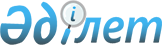 "Мақтарал ауданының қала, кенттер мен ауылдық округтері әкімдері аппараттары мемлекеттік мекемелері туралы ережелерді бекіту туралы" Мақтарал ауданы әкімдігінің 2015 жылғы 17 ақпандағы № 211 қаулысына толықтырулар енгізу туралы
					
			Күшін жойған
			
			
		
					Оңтүстік Қазақстан облысы Мақтаарал ауданы әкімдігінің 2016 жылғы 4 наурыздағы № 198 қаулысы. Оңтүстік Қазақстан облысының Әділет департаментінде 2016 жылғы 30 наурызда № 3673 болып тіркелді. Күшi жойылды - Оңтүстiк Қазақстан облысы Мақтаарал ауданы әкiмдiгiнiң 2016 жылғы 20 мамырдағы № 460 қаулысымен      Ескерту. Күшi жойылды - Оңтүстiк Қазақстан облысы Мақтаарал ауданы әкiмдiгiнiң 20.05.2016 № 460 қаулысымен.

      "Қазақстан Республикасындағы жергілікті мемлекеттік басқару және өзін-өзі басқару туралы" Қазақстан Республикасының 2001 жылғы 23 қаңтардағы Заңына, "Қазақстан Республикасының кейбір заңнамалық актілеріне Қазақстан Республикасындағы жергілікті өзін–өзі басқаруды дамыту мәселелері бойынша өзгерістер мен толықтырулар енгізу туралы" Қазақстан Республикасының 2015 жылғы 2 қарашадағы Заңына және "Қазақстан Республикасы мемлекеттік органының үлгі ережесін бекіту туралы" Қазақстан Республикасы Президентінің 2012 жылғы 29 қазандағы Жарлығына сәйкес, Мақтарал ауданы әкімдігі ҚАУЛЫ ЕТЕДІ:

      1. Мақтарал ауданы әкімдігінің 2015 жылғы 17 ақпандағы № 211 "Мақтарал ауданының қала, кенттер мен ауылдық округтері әкімдері аппараттары мемлекеттік мекемелері туралы ережелерді бекіту туралы" (Нормативтік құқықтық актілерді мемлекеттік тіркеу тізілімінде № 3059 тіркелген, 2015 жылғы 27 ақпанда "Мақтаарал" қоғамдық-саяси газетінде жарияланған) қаулысына келесі толықтырулар енгізілсін:

      көрсетілген қаулының 1-қосымшасына сәйкес бекітілген "Жетісай қаласы әкімі аппараты мемлекеттік мекемесі туралы ережеде:

      16 тармақ мынадай мазмұндағы 8-1), 8-2), 18-1) және 31-1) тармақшалармен толықтырылсын:

      "8-1) қаладағы тұрғын үй қорын түгендеуді жүргізеді;

      8-2) аудан әкімімен және жергілікті қоғамдастық жиналысымен келісу бойынша қаладағы авариялық жағдайдағы үйлерін бұзуды ұйымдастырады;

      18-1) мемлекеттік жоспарлау жүйесінің бағдарламалық құжаттары аясында қала халқына микрокредит беруге жәрдем көрсетеді;

      31-1) "Алтын алқа" алқасымен наградталған аналарға үй бөлуге жәрдемдеседі;";

      көрсетілген қаулының 2-қосымшасына сәйкес бекітілген "Асықата кенті әкімі аппараты" мемлекеттік мекемесі туралы ережеде:

      16 тармақ мынадай мазмұндағы 8-1), 8-2), 18-1) және 31-1) тармақшалармен толықтырылсын:

      "8-1) кенттегі тұрғын үй қорын түгендеуді жүргізеді;

      8-2) аудан әкімімен және жергілікті қоғамдастық жиналысымен келісу бойынша кенттегі авариялық жағдайдағы үйлерін бұзуды ұйымдастырады;

      18-1) мемлекеттік жоспарлау жүйесінің бағдарламалық құжаттары аясында кенттер халқына микрокредит беруге жәрдем көрсетеді;

      31-1) "Алтын алқа" алқасымен наградталған аналарға үй бөлуге жәрдемдеседі;";

      көрсетілген қаулының 3-қосымшасына сәйкес бекітілген "Атакент кенті әкімі аппараты" мемлекеттік мекемесі туралы ережеде:

      16 тармақ мынадай мазмұндағы 8-1), 8-2), 18-1) және 31-1) тармақшалармен толықтырылсын:

      "8-1) кенттегі тұрғын үй қорын түгендеуді жүргізеді;

      8-2) аудан әкімімен және жергілікті қоғамдастық жиналысымен келісу бойынша кенттегі авариялық жағдайдағы үйлерін бұзуды ұйымдастырады;

      18-1) мемлекеттік жоспарлау жүйесінің бағдарламалық құжаттары аясында кенттер халқына микрокредит беруге жәрдем көрсетеді;

      31-1) "Алтын алқа" алқасымен наградталған аналарға үй бөлуге жәрдемдеседі;";

      көрсетілген қаулының 4-қосымшасына сәйкес бекітілген "Мырзакент кенті әкімі аппараты" мемлекеттік мекемесі туралы ережеде:

      16 тармақ мынадай мазмұндағы 8-1), 8-2), 18-1) және 31-1) тармақшалармен толықтырылсын:

      "8-1) кенттегі тұрғын үй қорын түгендеуді жүргізеді;

      8-2) аудан әкімімен және жергілікті қоғамдастық жиналысымен келісу бойынша кенттегі авариялық жағдайдағы үйлерін бұзуды ұйымдастырады;

      18-1) мемлекеттік жоспарлау жүйесінің бағдарламалық құжаттары аясында кенттер халқына микрокредит беруге жәрдем көрсетеді;

      31-1) "Алтын алқа" алқасымен наградталған аналарға үй бөлуге жәрдемдеседі;";

      көрсетілген қаулының 5-қосымшасына сәйкес бекітілген "Достық ауылдық округі әкімі аппараты" мемлекеттік мекемесі туралы ережеде:

      16 тармақ мынадай мазмұндағы 8-1), 8-2), 18-1) және 31-1) тармақшалармен толықтырылсын:

      "8-1) ауылдық округтiң тұрғын үй қорын түгендеуді жүргізеді;

      8-2) аудан әкімімен және жергілікті қоғамдастық жиналысымен келісу бойынша ауылдық округтiң авариялық жағдайдағы үйлерін бұзуды ұйымдастырады;

      18-1) мемлекеттік жоспарлау жүйесінің бағдарламалық құжаттары аясында ауыл халқына микрокредит беруге жәрдем көрсетеді;

      31-1) "Алтын алқа" алқасымен наградталған аналарға үй бөлуге жәрдемдеседі;";

      көрсетілген қаулының 6-қосымшасына сәйкес бекітілген "Жаңа ауыл ауылдық округі әкімі аппараты" мемлекеттік мекемесі туралы ережеде:

      16 тармақ мынадай мазмұндағы 8-1), 8-2), 18-1) және 31-1) тармақшалармен толықтырылсын:

      "8-1) ауылдық округтiң тұрғын үй қорын түгендеуді жүргізеді;

      8-2) аудан әкімімен және жергілікті қоғамдастық жиналысымен келісу бойынша ауылдық округтiң авариялық жағдайдағы үйлерін бұзуды ұйымдастырады;

      18-1) мемлекеттік жоспарлау жүйесінің бағдарламалық құжаттары аясында ауыл халқына микрокредит беруге жәрдем көрсетеді;

      31-1) "Алтын алқа" алқасымен наградталған аналарға үй бөлуге жәрдемдеседі;";

      көрсетілген қаулының 7-қосымшасына сәйкес бекітілген "Жылы су ауылдық округі әкімі аппараты" мемлекеттік мекемесі туралы ережеде:

      16 тармақ мынадай мазмұндағы 8-1), 8-2), 18-1) және 31-1) тармақшалармен толықтырылсын:

      "8-1) ауылдық округтiң тұрғын үй қорын түгендеуді жүргізеді;

      8-2) аудан әкімімен және жергілікті қоғамдастық жиналысымен келісу бойынша ауылдық округтiң авариялық жағдайдағы үйлерін бұзуды ұйымдастырады;

      18-1) мемлекеттік жоспарлау жүйесінің бағдарламалық құжаттары аясында ауыл халқына микрокредит беруге жәрдем көрсетеді;

      31-1) "Алтын алқа" алқасымен наградталған аналарға үй бөлуге жәрдемдеседі;";

      көрсетілген қаулының 8-қосымшасына сәйкес бекітілген "Қазыбек би ауылдық округі әкімі аппараты" мемлекеттік мекемесі туралы ережеде:

      16 тармақ мынадай мазмұндағы 8-1), 8-2), 18-1) және 31-1) тармақшалармен толықтырылсын:

      "8-1) ауылдық округтiң тұрғын үй қорын түгендеуді жүргізеді;

      8-2) аудан әкімімен және жергілікті қоғамдастық жиналысымен келісу бойынша ауылдық округтiң авариялық жағдайдағы үйлерін бұзуды ұйымдастырады;

      18-1) мемлекеттік жоспарлау жүйесінің бағдарламалық құжаттары аясында ауыл халқына микрокредит беруге жәрдем көрсетеді;

      31-1) "Алтын алқа" алқасымен наградталған аналарға үй бөлуге жәрдемдеседі;";

      көрсетілген қаулының 9-қосымшасына сәйкес бекітілген "А.Қалыбеков ауылдық округі әкімі аппараты" мемлекеттік мекемесі туралы ережеде:

      16 тармақ мынадай мазмұндағы 8-1), 8-2), 18-1) және 31-1) тармақшалармен толықтырылсын:

      "8-1) ауылдық округтiң тұрғын үй қорын түгендеуді жүргізеді;

      8-2) аудан әкімімен және жергілікті қоғамдастық жиналысымен келісу бойынша ауылдық округтiң авариялық жағдайдағы үйлерін бұзуды ұйымдастырады;

      18-1) мемлекеттік жоспарлау жүйесінің бағдарламалық құжаттары аясында ауыл халқына микрокредит беруге жәрдем көрсетеді;

      31-1) "Алтын алқа" алқасымен наградталған аналарға үй бөлуге жәрдемдеседі;";

      көрсетілген қаулының 10-қосымшасына сәйкес бекітілген "Қарақай ауылдық округі әкімі аппараты" мемлекеттік мекемесі туралы ережеде:

      16 тармақ мынадай мазмұндағы 8-1), 8-2), 18-1) және 31-1) тармақшалармен толықтырылсын:

      "8-1) ауылдық округтiң тұрғын үй қорын түгендеуді жүргізеді;

      8-2) аудан әкімімен және жергілікті қоғамдастық жиналысымен келісу бойынша ауылдық округтiң авариялық жағдайдағы үйлерін бұзуды ұйымдастырады;

      18-1) мемлекеттік жоспарлау жүйесінің бағдарламалық құжаттары аясында ауыл халқына микрокредит беруге жәрдем көрсетеді;

      31-1) "Алтын алқа" алқасымен наградталған аналарға үй бөлуге жәрдемдеседі;";

      көрсетілген қаулының 11-қосымшасына сәйкес бекітілген "Абай ауылдық округі әкімі аппараты" мемлекеттік мекемесі туралы ережеде:

      16 тармақ мынадай мазмұндағы 8-1), 8-2), 18-1) және 31-1) тармақшалармен толықтырылсын:

      "8-1) ауылдық округтiң тұрғын үй қорын түгендеуді жүргізеді;

      8-2) аудан әкімімен және жергілікті қоғамдастық жиналысымен келісу бойынша ауылдық округтiң авариялық жағдайдағы үйлерін бұзуды ұйымдастырады;

      18-1) мемлекеттік жоспарлау жүйесінің бағдарламалық құжаттары аясында ауыл халқына микрокредит беруге жәрдем көрсетеді;

      31-1) "Алтын алқа" алқасымен наградталған аналарға үй бөлуге жәрдемдеседі;";

      көрсетілген қаулының 12-қосымшасына сәйкес бекітілген "Атамекен ауылдық округі әкімі аппараты" мемлекеттік мекемесі туралы ережеде:

      16 тармақ мынадай мазмұндағы 8-1), 8-2), 18-1) және 31-1) тармақшалармен толықтырылсын:

      "8-1) ауылдық округтiң тұрғын үй қорын түгендеуді жүргізеді;

      8-2) аудан әкімімен және жергілікті қоғамдастық жиналысымен келісу бойынша ауылдық округтiң авариялық жағдайдағы үйлерін бұзуды ұйымдастырады;

      18-1) мемлекеттік жоспарлау жүйесінің бағдарламалық құжаттары аясында ауыл халқына микрокредит беруге жәрдем көрсетеді;

      31-1) "Алтын алқа" алқасымен наградталған аналарға үй бөлуге жәрдемдеседі;";

      көрсетілген қаулының 13-қосымшасына сәйкес бекітілген "Ш.Ділдабеков ауылдық округі әкімі аппараты" мемлекеттік мекемесі туралы ережеде:

      16 тармақ мынадай мазмұндағы 8-1), 8-2), 18-1) және 31-1) тармақшалармен толықтырылсын:

      "8-1) ауылдық округтiң тұрғын үй қорын түгендеуді жүргізеді;

      8-2) аудан әкімімен және жергілікті қоғамдастық жиналысымен келісу бойынша ауылдық округтiң авариялық жағдайдағы үйлерін бұзуды ұйымдастырады;

      18-1) мемлекеттік жоспарлау жүйесінің бағдарламалық құжаттары аясында ауыл халқына микрокредит беруге жәрдем көрсетеді;

      31-1) "Алтын алқа" алқасымен наградталған аналарға үй бөлуге жәрдемдеседі;";

      көрсетілген қаулының 14-қосымшасына сәйкес бекітілген "Ж.Ералиев ауылдық округі әкімі аппараты" мемлекеттік мекемесі туралы ережеде:

      16 тармақ мынадай мазмұндағы 8-1), 8-2), 18-1) және 31-1) тармақшалармен толықтырылсын:

      "8-1) ауылдық округтiң тұрғын үй қорын түгендеуді жүргізеді;

      8-2) аудан әкімімен және жергілікті қоғамдастық жиналысымен келісу бойынша ауылдық округтiң авариялық жағдайдағы үйлерін бұзуды ұйымдастырады;

      18-1) мемлекеттік жоспарлау жүйесінің бағдарламалық құжаттары аясында ауыл халқына микрокредит беруге жәрдем көрсетеді;

      31-1) "Алтын алқа" алқасымен наградталған аналарға үй бөлуге жәрдемдеседі;";

      көрсетілген қаулының 15-қосымшасына сәйкес бекітілген "Қызылқұм ауылдық округі әкімінің аппараты" мемлекеттік мекемесі туралы ережеде:

      16 тармақ мынадай мазмұндағы 8-1), 8-2), 18-1) және 31-1) тармақшалармен толықтырылсын:

      "8-1) ауылдық округтiң тұрғын үй қорын түгендеуді жүргізеді;

      8-2) аудан әкімімен және жергілікті қоғамдастық жиналысымен келісу бойынша ауылдық округтiң авариялық жағдайдағы үйлерін бұзуды ұйымдастырады;

      18-1) мемлекеттік жоспарлау жүйесінің бағдарламалық құжаттары аясында ауыл халқына микрокредит беруге жәрдем көрсетеді;

      31-1) "Алтын алқа" алқасымен наградталған аналарға үй бөлуге жәрдемдеседі;";

      көрсетілген қаулының 16-қосымшасына сәйкес бекітілген "Мақталы ауылдық округі әкімі аппараты" мемлекеттік мекемесі туралы ережеде:

      16 тармақ мынадай мазмұндағы 8-1), 8-2), 18-1) және 31-1) тармақшалармен толықтырылсын:

      "8-1) ауылдық округтiң тұрғын үй қорын түгендеуді жүргізеді;

      8-2) аудан әкімімен және жергілікті қоғамдастық жиналысымен келісу бойынша ауылдық округтiң авариялық жағдайдағы үйлерін бұзуды ұйымдастырады;

      18-1) мемлекеттік жоспарлау жүйесінің бағдарламалық құжаттары аясында ауыл халқына микрокредит беруге жәрдем көрсетеді;

      31-1) "Алтын алқа" алқасымен наградталған аналарға үй бөлуге жәрдемдеседі;";

      көрсетілген қаулының 17-қосымшасына сәйкес бекітілген "Ынтымақ ауылдық округі әкімінің аппараты" мемлекеттік мекемесі туралы ережеде:

      16 тармақ мынадай мазмұндағы 8-1), 8-2), 18-1) және 31-1) тармақшалармен толықтырылсын:

      "8-1 ауылдық округтiң тұрғын үй қорын түгендеуді жүргізеді;

      8-2) аудан әкімімен және жергілікті қоғамдастық жиналысымен келісу бойынша ауылдық округтiң авариялық жағдайдағы үйлерін бұзуды ұйымдастырады;

      18-1) мемлекеттік жоспарлау жүйесінің бағдарламалық құжаттары аясында ауыл халқына микрокредит беруге жәрдем көрсетеді;

      31-1) "Алтын алқа" алқасымен наградталған аналарға үй бөлуге жәрдемдеседі;";

      көрсетілген қаулының 18-қосымшасына сәйкес бекітілген "Еңбекші ауылдық округі әкімі аппараты" мемлекеттік мекемесі туралы ережеде:

      16 тармақ мынадай мазмұндағы 8-1), 8-2), 18-1) және 31-1) тармақшалармен толықтырылсын:

      "8-1) ауылдық округтiң тұрғын үй қорын түгендеуді жүргізеді;

      8-2) аудан әкімімен және жергілікті қоғамдастық жиналысымен келісу бойынша ауылдық округтiң авариялық жағдайдағы үйлерін бұзуды ұйымдастырады;

      18-1) мемлекеттік жоспарлау жүйесінің бағдарламалық құжаттары аясында ауыл халқына микрокредит беруге жәрдем көрсетеді;

      31-1) "Алтын алқа" алқасымен наградталған аналарға үй бөлуге жәрдемдеседі;";

      көрсетілген қаулының 19-қосымшасына сәйкес бекітілген "Жаңажол ауылдық округі әкімі аппараты" мемлекеттік мекемесі туралы ережеде:

      16 тармақ мынадай мазмұндағы 8-1), 8-2), 18-1) және 31-1) тармақшалармен толықтырылсын:

      "8-1) ауылдық округтiң тұрғын үй қорын түгендеуді жүргізеді;

      8-2) аудан әкімімен және жергілікті қоғамдастық жиналысымен келісу бойынша ауылдық округтiң авариялық жағдайдағы үйлерін бұзуды ұйымдастырады;

      18-1) мемлекеттік жоспарлау жүйесінің бағдарламалық құжаттары аясында ауыл халқына микрокредит беруге жәрдем көрсетеді;

      31-1) "Алтын алқа" алқасымен наградталған аналарға үй бөлуге жәрдемдеседі;";

      көрсетілген қаулының 20-қосымшасына сәйкес бекітілген "Иіржар ауылдық округі әкімі аппараты" мемлекеттік мекемесі туралы ережеде:

      16 тармақ мынадай мазмұндағы 8-1), 8-2), 18-1) және 31-1) тармақшалармен толықтырылсын:

      "8-1) ауылдық округтiң тұрғын үй қорын түгендеуді жүргізеді;

      8-2) аудан әкімімен және жергілікті қоғамдастық жиналысымен келісу бойынша ауылдық округтiң авариялық жағдайдағы үйлерін бұзуды ұйымдастырады;

      18-1) мемлекеттік жоспарлау жүйесінің бағдарламалық құжаттары аясында ауыл халқына микрокредит беруге жәрдем көрсетеді;

      31-1) "Алтын алқа" алқасымен наградталған аналарға үй бөлуге жәрдемдеседі;";

      көрсетілген қаулының 21-қосымшасына сәйкес бекітілген "Ж.Нұрлыбаев ауылдық округі әкімі аппараты" мемлекеттік мекемесі туралы ережеде:

      16 тармақ мынадай мазмұндағы 8-1), 8-2), 18-1) және 31-1) тармақшалармен толықтырылсын:

      "8-1) ауылдық округтiң тұрғын үй қорын түгендеуді жүргізеді;

      8-2) аудан әкімімен және жергілікті қоғамдастық жиналысымен келісу бойынша ауылдық округтiң авариялық жағдайдағы үйлерін бұзуды ұйымдастырады;

      18-1) мемлекеттік жоспарлау жүйесінің бағдарламалық құжаттары аясында ауыл халқына микрокредит беруге жәрдем көрсетеді;

      31-1) "Алтын алқа" алқасымен наградталған аналарға үй бөлуге жәрдемдеседі;";

      көрсетілген қаулының 22-қосымшасына сәйкес бекітілген "Бірлік ауылдық округі әкімі аппараты" мемлекеттік мекемесі туралы ережеде:

      16 тармақ мынадай мазмұндағы 8-1), 8-2), 18-1) және 31-1) тармақшалармен толықтырылсын:

      "8-1) ауылдық округтiң тұрғын үй қорын түгендеуді жүргізеді;

      8-2) аудан әкімімен және жергілікті қоғамдастық жиналысымен келісу бойынша ауылдық округтiң авариялық жағдайдағы үйлерін бұзуды ұйымдастырады;

      18-1) мемлекеттік жоспарлау жүйесінің бағдарламалық құжаттары аясында ауыл халқына микрокредит беруге жәрдем көрсетеді;

      31-1) "Алтын алқа" алқасымен наградталған аналарға үй бөлуге жәрдемдеседі;";

      көрсетілген қаулының 23-қосымшасына сәйкес бекітілген "Жамбыл ауылдық округі әкімінің аппараты" мемлекеттік мекемесі туралы ережеде:

      16 тармақ мынадай мазмұндағы 8-1), 8-2), 18-1) және 31-1) тармақшалармен толықтырылсын:

      "8-1) ауылдық округтiң тұрғын үй қорын түгендеуді жүргізеді;

      8-2) аудан әкімімен және жергілікті қоғамдастық жиналысымен келісу бойынша ауылдық округтiң авариялық жағдайдағы үйлерін бұзуды ұйымдастырады;

      18-1) мемлекеттік жоспарлау жүйесінің бағдарламалық құжаттары аясында ауыл халқына микрокредит беруге жәрдем көрсетеді;

      31-1) "Алтын алқа" алқасымен наградталған аналарға үй бөлуге жәрдемдеседі;";

      көрсетілген қаулының 24-қосымшасына сәйкес бекітілген "Мақтарал ауылдық округі әкімі аппараты" мемлекеттік мекемесі туралы ережеде:

      16 тармақ мынадай мазмұндағы 8-1), 8-2), 18-1) және 31-1) тармақшалармен толықтырылсын:

      "8-1) ауылдық округтiң тұрғын үй қорын түгендеуді жүргізеді;

      8-2) аудан әкімімен және жергілікті қоғамдастық жиналысымен келісу бойынша ауылдық округтiң авариялық жағдайдағы үйлерін бұзуды ұйымдастырады;

      18-1) мемлекеттік жоспарлау жүйесінің бағдарламалық құжаттары аясында ауыл халқына микрокредит беруге жәрдем көрсетеді;

      31-1) "Алтын алқа" алқасымен наградталған аналарға үй бөлуге жәрдемдеседі;";

      2. "Мақтарал ауданы әкімінің аппараты" мемлекеттік мекемесі Қазақстан Республикасының заңнамалық актілерінде белгіленген тәртіпте:

      1) осы қаулыны Мақтарал ауданының аумағында таратылатын мерзімді баспа басылымдарында және "Әділет" ақпараттық-құқықтық жүйесінде ресми жариялануын;

      2) осы қаулыны Мақтарал ауданы әкімдігінің интернет-ресурсына орналастыруын қамтамасыз етсін.

      3. Осы қаулының орындалуын бақылау аудан әкімі аппаратының басшысы А.Маханбетовке жүктелсін.

      4. Осы қаулы оның алғашқы ресми жарияланған күнінен кейін күнтізбелік он күн өткен соң қолданысқа енгізіледі.


					© 2012. Қазақстан Республикасы Әділет министрлігінің «Қазақстан Республикасының Заңнама және құқықтық ақпарат институты» ШЖҚ РМК
				
      Аудан әкімі

Ж.Бейсенбаев
